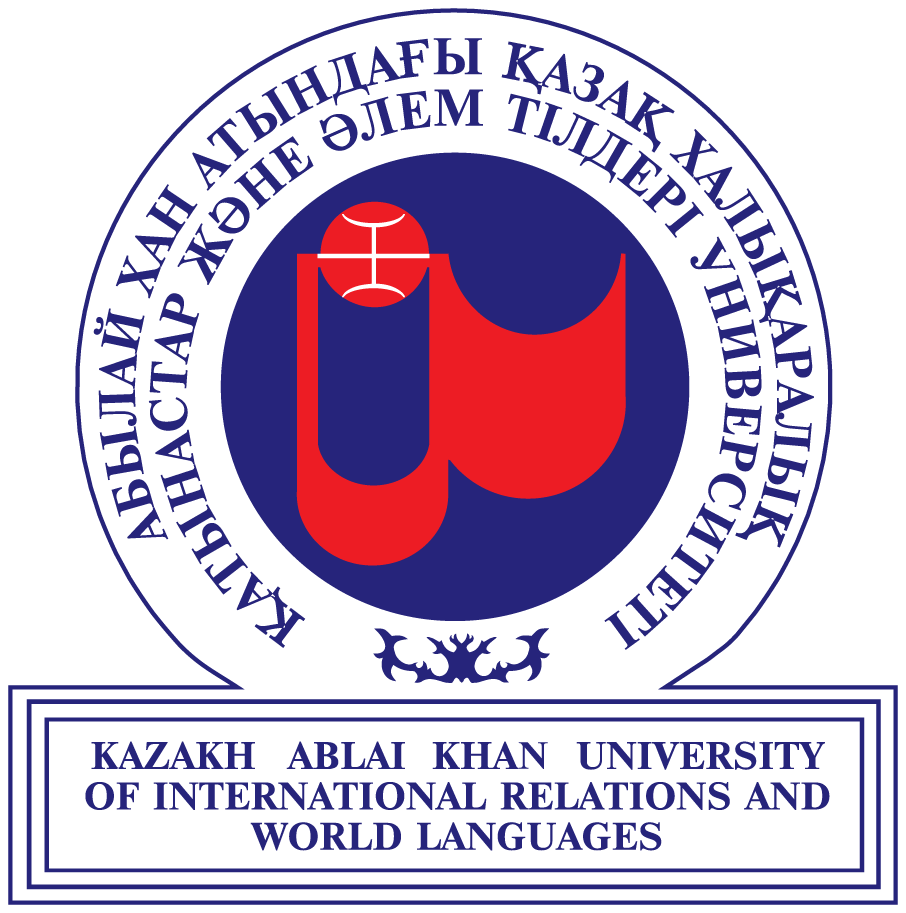 KAZAKH ABLAI KHAN UNIVERSITY OF INTERNATIONAL RELATIONS AND WORLD LANGUAGESAcademic Management Office 200 Muratbayev St, 050022 Almaty, KazakhstanEmail: shamilov.m@ablaikhan.kzTel. :+7 (727) 2601244EXCHANGE STUDENT APPLICATION FORMApplication deadline for 2019 Fall Semester – June 30, 2019Please complete the form below. It must be typed in English ONLY.1. Personal informationPlease TYPE clearly in English.Handwriting will notbe accepted.Family name:                                        First name:Middle name:Gender: □ Male □ Female	Passport №Date of Birth (DD/MM/YYYY) Place of Birth (Important for visa)   Are you ethnically Kazakh?  □ Yes □ No Province:					City or Village: Country of Birth:				Nationality: Home Address (Important for visa)		Country:Province/State:				            Postal code:City or Town:					Apt. Number/Street:Phone: 					Mobile: E-mail:2. Academic informationHome UniversityMajor 						Year of Study Proposed Field of Study at Ablai Khan University: 4. Housing informationAll the exchange students can stay in the dormitory for international students of KAUIR&WLWould you like to apply for the dormitory at Kazakh Ablai Khan University? □ Yes □ No5. Other (Important for visa)The location of Kazakhstan Embassy or Consulate where you will be submitting your visa application in your Home Country6. Confirmation of the Coordinator of your Home UniversityPlease provide contact details of your exchange advisor/coordinator at your home university: Name:						E-mail:Phone:						Fax:Stamp of the Institution:Signature: 					Date: 7. Application checklist for admissionAll documents written in language other than English, Kazakh or Russian must be accompanied by translations.Please enclose the following documents:An Official Transcript (record of completed courses and grades) from your Home University 3 recent passport-style photographs (bring two of them to the office upon arrival, please)A Copy of Passport Certificate of Enrollment at Home universityA Letter of RecommendationSigned  notification “Rules of Stay of Foreign Students in the Republic of Kazakhstan”I declare that the information I have given in this application form is correct and complete. Applicant’s signature: _______________________ Date: ____________________________Proposed Semester(s) of Study at Ablai Khan University:Proposed Semester(s) of Study at Ablai Khan University:□ Fall Semester (September, 2019)□ Spring Semester (February, 2020)□ Spring Semester (February, 2020)Level of Program you are applying for□ Undergraduate□ GraduateMajorName of Department/Program3. Language proficiency3. Language proficiency3. Language proficiency1)Kazakh□ Fluent□ Good□ Moderate□ Limited□ None2)Russian□ Fluent□ Good□ Moderate□ Limited□ None3)English□ Fluent□ Good□ Moderate□ Limited□ None4)Other□ Fluent□ Good□ Moderate□ Limited□ NoneStatement of PurposeNo specific requirements for the length.Should include:a) your reasons for desire to go on exchange; the reasons why our university interests you particularly;b) suggestions for courses you plan to take at our institution, proposed study plan.c) reflections about how the exchange programme will enrich your practice.Rules of Stay of Foreign Students in the Republic of KazakhstanInternationalstudents must register their stay in the Republic of Kazakhstan (RK) within 5 days upon arrival. To do this, international students must visit the International Students Department on the first day of arrival.The student is responsible for registration and visa expenses.A foreign student is required to have his passport and the Student ID with him/her outdoors during the whole stay in Kazakhstan. If you have handed over your passport to the Migration Police for registration, you need to have the Student ID and “Spravka” of the University instead of it and keep it until you receive your passport back.If a student decides to leave Kazakhstan for an abroad trip (vacation at home country, travel etc.) during the period of his/herStudent Visa, the student must notify his supervisor and the International Relations Office in writing within 2 week prior the trip.The student is obliged to submit or send the photo of the passport to the Department for registration at local migration office within 3 days upon arrival. If a student fails to come to the International Students Department within THREE days, the penalty, trial or deportation from the country may take place.A student is not recommended to leave Almaty without his/her passport, even if he/she has an Ablai Khan University ID and “Spravka”.After a change of the foreign student’s address he/she must submit passport within two days to the Migration officer at the International Students Department for the change of the registration card.I have read the above rules and I agree to abide by the rules.Applicant’s signature: __________                		  Date: ________________